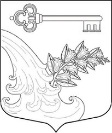 АДМИНИСТРАЦИЯ УЛЬЯНОВСКОГО ГОРОДСКОГО ПОСЕЛЕНИЯ ТОСНЕНСКОГО РАЙОНА ЛЕНИНГРАДСКОЙ ОБЛАСТИПОСТАНОВЛЕНИЕ О внесении изменений в постановление администрации от 08.10.2021 № 811 «Об утверждении Перечня муниципальных программ Ульяновского городского поселения Тосненского района Ленинградской области»На основании Порядка разработки, утверждения, реализации и оценки эффективности муниципальных программ Ульяновского городского поселения Тосненского района Ленинградской области, утвержденного постановлением администрации Ульяновского городского поселения Тосненского района Ленинградской области от 15.08.2016 № 268, в соответствии с Федеральным законом от 06.10.2003 № 131-ФЗ «Об общих принципах организации местного самоуправления», руководствуясь Уставом Ульяновского городского поселения Тосненского района Ленинградской областиПОСТАНОВЛЯЮ:Внести в постановление администрации от 08.10.2021 № 811 «Об утверждении Перечня муниципальных программ, реализуемых администрацией Ульяновского городского поселения Тосненского района Ленинградской области» следующие изменения: изложить приложение к постановлению «Об утверждении Перечня муниципальных программ, реализуемых администрацией Ульяновского городского поселения Тосненского района Ленинградской области», в новой редакции согласно приложению к настоящему постановлению.Опубликовать настоящее постановление в сетевом издании «ЛЕНОБЛИНФОРМ» и разместить на официальном сайте администрации www.admsablino.ru.Постановление вступает в силу со дня опубликования.Контроль за исполнением настоящего постановления оставляю за собой.ВрИО главы администрации                                                       Ю.В. Смирнова10.11.2021№911